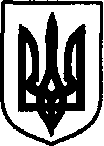 УКРАЇНАДунаєвецька міська рада VII скликанняР І Ш Е Н Н Я Тридцять третьої сесії08 лютого 2018 р.                                     Дунаївці	                                                 №41-33/2018рПро надання дозволів на розроблення документації із землеустроюРозглянувши заяви громадян та клопотання підприємств і організацій про надання дозволів на розроблення документації із землеустрою, керуючись пунктом 34 частини 1 статті 26 Закону України «Про місцеве самоврядування в Україні», статтями 12, 116, 118, 123 Земельного кодексу України, статтями 50, 55 Закону України «Про землеустрій», враховуючи пропозиції спільних засідань постійних комісій від 05.02.2018 року та 06.02.2018 року, міська рада  ВИРІШИЛА:Надати згоду Кам'янець-Подільському управлінню водного господарства (м. Кам'янець-Подільський, вул.Заводська, 2) на розроблення технічної документації із землеустрою щодо встановлення (відновлення) меж земельної ділянки в натурі (на місцевості) площею 1,2298 га , що знаходиться в їхньому користуванні в м.Дунаївці, по вул. Загородній,40.Надати дозвіл Дунаєвецькій районній раді (м.Дунаївці, вул.1 Травня, 1) на розроблення технічної документації із землеустрою щодо встановлення (відновлення) меж земельної ділянки в натурі (на місцевості) орієнтовною площею 0,49 га для обслуговування очисних споруд в м.Дунаївці, по вул. Громадській,46-Б.Надати дозвіл Андрушківу Василю Володимировичу (прож. с.Великий Жванчик, вул.Чорновола, 4) на розроблення технічної документації із землеустрою щодо встановлення (відновлення) меж земельної ділянки в натурі (на місцевості) для передачі у власність орієнтовною площею 0,1594 га для ведення особистого селянського господарства в с.Великий Жванчик, по вул. В.Чорновола, 4.Надати дозвіл Андрушківу Василю Володимировичу (прож. с.Великий Жванчик, вул.Чорновола, 4) на розроблення технічної документації із землеустрою щодо встановлення (відновлення) меж земельної ділянки в натурі (на місцевості) для передачі у власність орієнтовною площею 0,27 га для ведення особистого селянського господарства в с.Великий Жванчик.Надати дозвіл Вітровчаку Григорію Васильовичу (прож. с.Іванківці) на розроблення технічної документації із землеустрою щодо встановлення (відновлення) меж земельної ділянки в натурі (на місцевості) для передачі у власність орієнтовною площею 0,2918 га для ведення особистого селянського господарства в с.Іванківці по вул.Молодіжній,9.Надати дозвіл Вітровчаку Григорію Васильовичу (прож. с.Іванківці) на розроблення технічної документації із землеустрою щодо встановлення (відновлення) меж земельної ділянки в натурі (на місцевості) для передачі у власність орієнтовною площею 0,1855 га для ведення особистого селянського господарства в с.Іванківці.Надати дозвіл Вітровчаку Григорію Васильовичу (прож. с.Іванківці) на розроблення технічної документації із землеустрою щодо встановлення (відновлення) меж земельної ділянки в натурі (на місцевості) для передачі у власність орієнтовною площею 0,5123 га для ведення особистого селянського господарства в с.Іванківці.Надати дозвіл Залізняку Роману Миколайовичу (прож. с.Сокілець) на розроблення технічної документації із землеустрою щодо встановлення (відновлення) меж земельної ділянки в натурі (на місцевості) для передачі у власність орієнтовною площею 0,4585 га для ведення особистого селянського господарства в с.Сокілець.Надати дозвіл Залізняку Роману Миколайовичу (прож. с.Сокілець) на розроблення технічної документації із землеустрою щодо встановлення (відновлення) меж земельної ділянки в натурі (на місцевості) для передачі у власність орієнтовною площею 0,2000 га для ведення особистого селянського господарства в с.Сокілець.Надати дозвіл Козярук Оксані Анатоліївні (прож. м.Дунаївці, вул.Робоча, 55, кв.2) на розроблення технічної документації із землеустрою щодо встановлення (відновлення) меж земельної ділянки в натурі (на місцевості) для передачі у власність орієнтовною площею 0,10 га для будівництва і обслуговування житлового будинку, господарських будівель і споруд в м.Дунаївці, по вул. Прорізній,4.Надати дозвіл Козярук Оксані Анатоліївні (прож. м.Дунаївці, вул.Робоча, 55, кв.2) на розроблення технічної документації із землеустрою щодо встановлення (відновлення) меж земельної ділянки в натурі (на місцевості) для передачі у власність орієнтовною площею 0,0121 га для ведення особистого селянського господарства в м.Дунаївці, по вул. Прорізній, 4.Надати дозвіл Крілю Леоніду Івановичу (прож. с.Зеленче, вул.Садова, 58) на розроблення технічної документації із землеустрою щодо встановлення (відновлення) меж земельної ділянки в натурі (на місцевості) для передачі у власність орієнтовною площею 0,8933 га для ведення особистого селянського господарства в с.Зеленче, по вул. Садовій, 58. Надати дозвіл Коричак Ганні Дмитрівні (прож. с.Ганнівка, вул. Лесі Українки, 11) на розроблення технічної документації із землеустрою щодо встановлення (відновлення) меж земельної ділянки в натурі (на місцевості) для передачі у власність орієнтовною площею 0,0445 га для ведення особистого селянського господарства в с.Ганнівка по вул. Лесі Українки, 11. Надати дозвіл Корчуну Руслану Михайловичу (прож. м.Дунаївці, вул.Дунайгородська, 13) на розроблення технічної документації із землеустрою щодо встановлення (відновлення) меж земельної ділянки в натурі (на місцевості) для передачі у власність орієнтовною площею 0,10 га для будівництва і обслуговування житлового будинку, господарських будівель і споруд в м.Дунаївці, по провул. Михайла Чекмана, 5.Надати дозвіл Корчуну Руслану Михайловичу (прож. м.Дунаївці, вул.Дунайгородська, 13) на розроблення технічної документації із землеустрою щодо встановлення (відновлення) меж земельної ділянки в натурі (на місцевості) для передачі у власність орієнтовною площею 0,1323 га для ведення особистого селянського господарства в м.Дунаївці, по провул. Михайла Чекмана, 5.Надати дозвіл Корчуну Руслану Михайловичу (прож. м.Дунаївці, вул.Дунайгородська, 13) на розроблення технічної документації із землеустрою щодо встановлення (відновлення) меж земельної ділянки в натурі (на місцевості) для передачі у власність орієнтовною площею 0,1135 га для ведення особистого селянського господарства в м.Дунаївці, по провул. Михайла Чекмана.Надати дозвіл Маркітан Галині Василівні (прож. с.Залісці, вул.Садова, 56) на розроблення технічної документації із землеустрою щодо встановлення (відновлення) меж земельної ділянки в натурі (на місцевості) для передачі у власність орієнтовною площею 0,25 га для будівництва і обслуговування житлового будинку, господарських будівель і споруд в с.Залісці, по вул. Садовій,56.Надати дозвіл Нечипорук Марії Петрівні (прож. с.Голозубинці, провул.Набережний, 4) на розроблення технічної документації із землеустрою щодо встановлення (відновлення) меж земельної ділянки в натурі (на місцевості) для передачі у власність орієнтовною площею 0,3351 га для ведення особистого селянського господарства в с.Голозубинці по провул.Набережному, 4.Надати дозвіл Нечипорук Марії Петрівні (прож. с.Голозубинці, провул.Набережний, 4) на розроблення технічної документації із землеустрою щодо встановлення (відновлення) меж земельної ділянки в натурі (на місцевості) для передачі у власність орієнтовною площею 0,2082 га для ведення особистого селянського господарства в с.Голозубинці .Надати дозвіл Пилюті Олександру Анатолійовичу (прож. с.Гірчична, вул.Заставна, 24) на розроблення технічної документації із землеустрою щодо встановлення (відновлення) меж земельної ділянки в натурі (на місцевості) для передачі у власність орієнтовною площею 0,5196 га для ведення особистого селянського господарства в с.Гірчична по вул.Заставній,24.Надати дозвіл Пилюті Олександру Анатолійовичу (прож. с.Гірчична, вул.Заставна, 24) на розроблення технічної документації із землеустрою щодо встановлення (відновлення) меж земельної ділянки в натурі (на місцевості) для передачі у власність орієнтовною площею 0,4240 га для ведення особистого селянського господарства в с.Гірчична.Надати дозвіл Попелю Григорію Сафроновичу (прож. с.Іванківці, провул.Шкільний, 3) на розроблення технічної документації із землеустрою щодо встановлення (відновлення) меж земельної ділянки в натурі (на місцевості) для передачі у власність орієнтовною площею 0,2162 га для ведення особистого селянського господарства в с.Іванківці по провул.Шкільному,3.Надати дозвіл П'янківській Цезарії Дмитрівні (прож. с.Ганнівка, вул.Садова, 13) на розроблення технічної документації із землеустрою щодо встановлення (відновлення) меж земельної ділянки в натурі (на місцевості) для передачі у власність орієнтовною площею 0,2114 га для будівництва і обслуговування житлового будинку, господарських будівель і споруд в с.Ганнівка по вул.Садовій, 13.Надати дозвіл П'янківській Цезарії Дмитрівні (прож. с.Ганнівка, вул.Садова, 13) на розроблення технічної документації із землеустрою щодо встановлення (відновлення) меж земельної ділянки в натурі (на місцевості) для передачі у власність орієнтовною площею 0,1686 га для для ведення особистого селянського господарства в с.Ганнівка по вул.Садовій, 13.Надати дозвіл Семенюк Нелі Адамівні (прож. с.Зеленче) на розроблення технічної документації із землеустрою щодо встановлення (відновлення) меж земельної ділянки в натурі (на місцевості) для передачі у власність орієнтовною площею 0,474 га для ведення особистого селянського господарства в с.Зеленче по вул.Центральній,53.Надати дозвіл Тартачнику Володимиру Івановичу (прож. с.Голозубинці) на розроблення технічної документації із землеустрою щодо встановлення (відновлення) меж земельної ділянки в натурі (на місцевості) для передачі у власність орієнтовною площею 0,9662 га для ведення особистого селянського господарства в с.Голозубинці по вул.Бродівській,19.Надати дозвіл Фаріону Юрію Миколайовичу (прож. с.Великий Жванчик, вул.Чорновола, 2) на розроблення технічної документації із землеустрою щодо встановлення (відновлення) меж земельної ділянки в натурі (на місцевості) для передачі у власність орієнтовною площею 0,25 га для ведення особистого селянського господарства в с.Великий Жванчик.Надати дозвіл Шевчуку Віктору Вікторовичу (прож. м.Хмельницький, вул.Інститутська, 8) на розроблення технічної документації із землеустрою щодо встановлення (відновлення) меж земельної ділянки в натурі (на місцевості) для передачі у власність орієнтовною площею 0,4000 га для ведення особистого селянського господарства в с.Зеленче.Надати дозвіл Шевчуку Віктору Вікторовичу (прож. м.Хмельницький, вул.Інститутська, 8) на розроблення технічної документації із землеустрою щодо встановлення (відновлення) меж земельної ділянки в натурі (на місцевості) для передачі у власність орієнтовною площею 0,2350 га для ведення особистого селянського господарства в с.Зеленче по вул.Молодіжній, 15.Надати дозвіл Шульзі Віктору Дмитровичу (прож. с.Зеленче) на розроблення технічної документації із землеустрою щодо встановлення (відновлення) меж земельної ділянки в натурі (на місцевості) для передачі у власність орієнтовною площею 0,5664 га для ведення особистого селянського господарства в с.Зеленче Надати дозвіл Поповській Зої Францівні (прож. м.Дунаївці, вул.М.Стельмаха, 19-А) на розроблення проекту землеустрою щодо відведення земельної ділянки для передачі у власність орієнтовною площею 0,2400 га для ведення особистого селянського господарства в м.Дунаївці по вул.М.Стельмаха, 19-А.Надати дозвіл Національному центру управління та випробовувань космічних засобів (м.Київ, вул. Московська, 8) на розроблення проекту землеустрою щодо відведення земельної ділянки для надання в постійне користування орієнтовною площею 0,065  га для обслуговування будівлі складу за рахунок земель запасу в м.Дунаївці по вул. Київській, 6-Б.Надати дозвіл Національному центру управління та випробовувань космічних засобів (м.Київ, вул. Московська, 8) на розроблення проекту землеустрою щодо відведення земельної ділянки для надання в постійне користування орієнтовною площею 0,0110 га для обслуговування будівлі складу за рахунок земель запасу в м.Дунаївці по вул.Київській, 6-В.Надати дозвіл Національному центру управління та випробовувань космічних засобів (м.Київ, вул. Московська, 8) на розроблення проекту землеустрою щодо відведення земельної ділянки для надання в постійне користування орієнтовною площею 0,019 га для обслуговування будівлі складу за рахунок земель запасу в м.Дунаївці по вул. Київській, 6-Г.Надати дозвіл Національному центру управління та випробовувань космічних засобів (м.Київ, вул. Московська, 8) на розроблення проекту землеустрою щодо відведення земельної ділянки для надання в постійне користування орієнтовною площею 0,013 га для обслуговування будівлі холодильника за рахунок земель запасу в м.Дунаївці по вул. Київській, 6-Д.Надати дозвіл колективному підприємству «Новий Сервіс» (м.Дунаївці, вул. Шевченко, 121-А) на розроблення проекту землеустрою щодо відведення земельної ділянки для надання в оренду орієнтовною площею 0,5000 га для будівництва та обслуговування будівель торгівлі (обслуговування частини комплексу) за рахунок земель запасу в м.Дунаївці по вул. Шевченко, 121.Контроль за виконанням рішення покласти на постійну комісію з питань містобудування, будівництва, агропромислового комплексу, земельних відносин та охорони навколишнього природного середовища (голова комісії С.Кобилянський).Міський голова                                                                                                   В. Заяць